Reconfiguration of Existing Degree Program Proposal Form[ ]	Undergraduate Curriculum Council  [X]	Graduate CouncilSigned paper copies of proposals submitted for consideration are no longer required. Please type approver name and enter date of approval.  Email completed proposals to curriculum@astate.edu for inclusion in curriculum committee agenda. Proposed Program Title Contact Person (Name, Email Address, Phone Number) Proposed Starting Date Is there differential tuition requested? If yes, please fill out the New Program/Tuition and Fees Change Form.Bulletin Changes
*For new programs, please insert copy of all sections where this is referenced.*

LETTER OF NOTIFICATION – 11RECONFIGURATION OF EXISTING DEGREE PROGRAMS(Consolidation or Separation of Degrees to Create New Degree)*Please include the documents to be submitted found throughout this LON at the end of the form.Institution submitting request: 	 Contact person/title:			 Title(s) of degree programs to be consolidated/reconfigured:Current CIP Code(s)/Current Degree Code(s):  Proposed title of consolidated/reconfigured program:  Proposed CIP Code for new program:	 	 Proposed Effective Date:			 Reason for proposed program consolidation/reconfiguration:	(Indicate student demand (projected enrollment) for the proposed program and document that the program meets employer needs)	Reconfiguring the M.S. in Computer Science degree to create a graduate certificate in Data Science for students in the computer science program as well as non-degree seeking students. The courses will be pulled from the MS Computer Science Elective courses. There is a rising demand for students who have expertise in data science from corporations, nonprofit companies, agencies and educational institutions.  The projected enrollment will be 35 students per section.

https://www.forbes.com/sites/emsi/2016/11/16/want-to-become-a-data-scientist-where-the-jobs-are-and-what-employers-are-looking-for/#5b0628ce5760 

There were on average 2009 unique job postings active per month for data scientists over the past 9 years

https://www.forbes.com/sites/louiscolumbus/2017/05/13/ibm-predicts-demand-for-data-scientists-will-soar-28-by-2020/#29aa079b7e3b 

Annual demand for the fast-growing new roles of data scientists, data developers, and data engineers will reach nearly 700,000 openings by 2020.

http://www.computerscienceonline.org/degree-programs/data-science/ 

According to research from executive recruiting company Burtch Works, a majority of professional data scientists (92 percent) hold a graduate degree.

http://www.mastersindatascience.org/careers/data-scientist/ 
Provide current and proposed curriculum outline by semester. 		For undergraduate programs, please also fill out 8-semester plan at end of document. 	Indicate total semester credit hours required for the proposed program. Underline new courses and provide new course descriptions. (If existing courses have been modified to create new courses, provide the course name/description for the current/existing courses and indicate the related new/modified courses.) Identify required general education core courses with an asterisk.Current M.S. in Computer Science Curriculum
Proposed Graduate Certificate in Data Science
New/modified courses:CS 5623, Fundamentals of Data Science 
Study of the practices and techniques associated with data science, including programming for data analytics, modern technologies for data access in distributed and parallel systems, and an overview of machine learning models.CS 6523, Data Mining Techniques (offered to date as a special topics subject, CS6823)
Exploration of the algorithms and methodologies in knowledge discovery and data mining used to find information or knowledge of interest in large data sets efficiently.CS 6443, Machine Learning (offered to date as a special topics subject, CS6823)
The theory and practice of machine learning from a variety of perspectives.   Topics include supervised learning (classification, regression); unsupervised learning (clustering, dimensionality reduction); reinforcement learning; and computational learning theory.CS 6543, Advanced Database Systems (offered to date as a special topics subject, CS6823)
A study of the internals of database systems as a basis for system implementation and performance tuning.  Topics include database system architecture, transactions and serializability, recovery from errors, query optimization, and new technologies in database systems.STAT 6433, Time Series Analysis (offered to date as a seminar subject, MATH 669V)Topics include stochastic processes, stationarity, autocovariance and autocorrelation, filtering and smoothing, ARMA processes, and spectral analysis.Provide program budget. Indicate amount of funds available for reallocation. 					See end of document.Provide current and proposed organizational chart. See end of document. Institutional curriculum committee review/approval date:	 Are the existing degrees offered off-campus or via distance delivery? Will the proposed degree be offered on-campus, off-campus, or via distance delivery?Identify mode of distance delivery or the off-campus location for the proposed program.Provide documentation that proposed program has received full approval by licensure/certification entity, if required. 	(A program offered for teacher/education administrator licensure must be reviewed/approved by the Arkansas Department of Education prior to consideration by the Coordinating Board; therefore, the Education Protocol Form also must be submitted to ADHE along with the Letter of Notification).	N/A, program does not lead to licensure/certificationProvide copy of e-mail notification to other institutions in the area of the proposed program and their responses; include your reply to the institutional responses. See end of document.List institutions offering similar program and identify the institutions used as a model to develop the proposed program.University of Arkansas at Little Rock – Graduate Certificate in Data Science 
University of Memphis – Graduate Certificate in Data Science
University of Missouri – Graduate Certificate in Data ScienceModel used to develop program was the A-State M.S. in Computer Science programProvide scheduled program review date (within 10 years of program implementation).Provide additional program information if requested by ADHE staff.President/Chancellor Approval Date:	Board of Trustees Notification Date:	Chief Academic officer: 	___________________________________		Date:  		Name (printed):		 8-Semester Plan(referenced in #9 - Undergraduate Proposals Only)Instructions: Please identify new courses in italics.Program Budget(referenced in # 10)Provide program budget. Indicate amount of funds available for reallocation.All but one of the courses involved are already being taught as special topics; the rotation will be revised to provide an opening for the one new course.  Consequently, there will be no extra funds required.Organizational Chart(referenced in # 11)Provide current and proposed organizational chart. Include where the proposed program will be housed (department/college).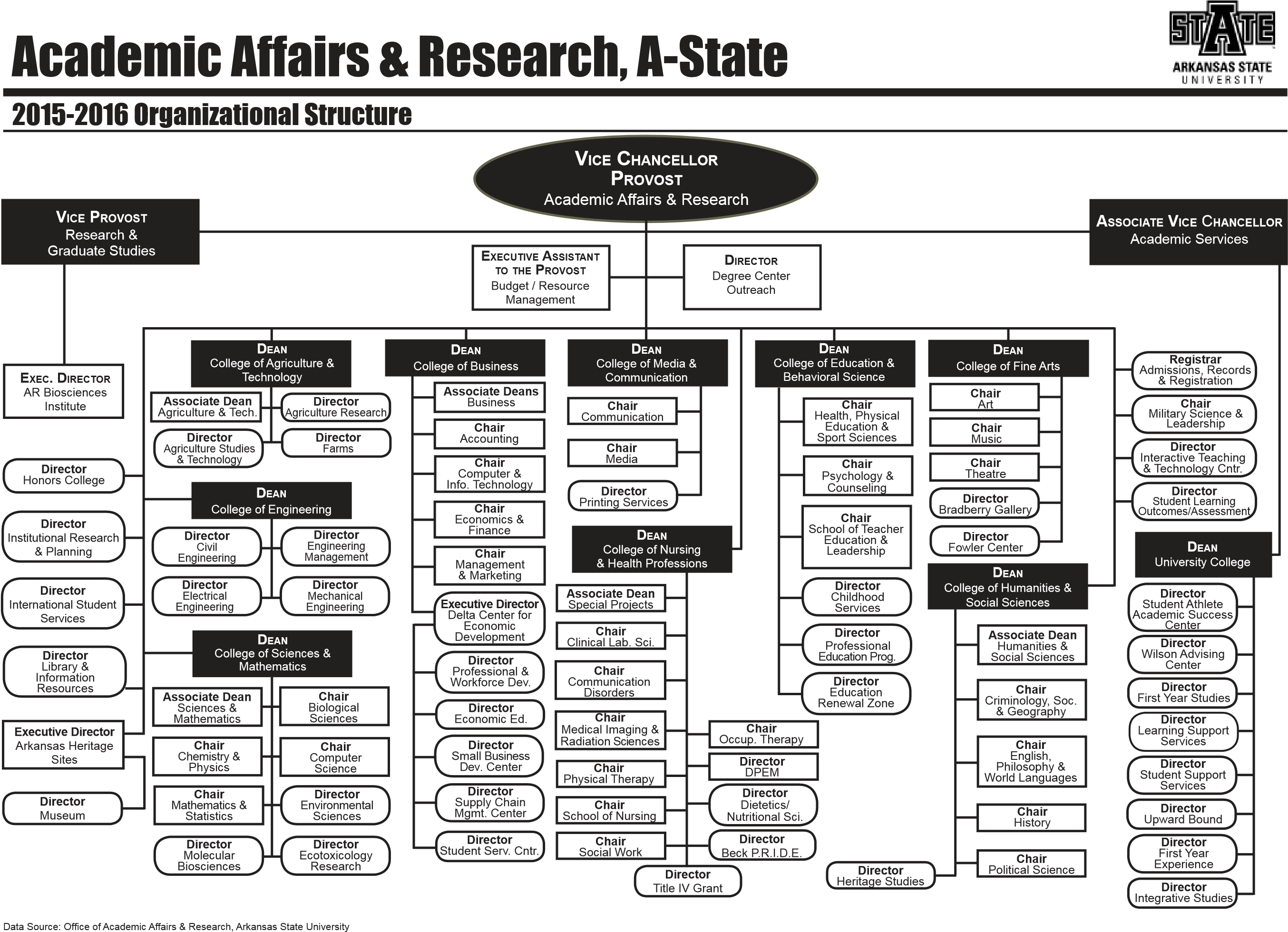 Written Notification to Other Institutions (referenced in # 17)This should include a copy of written notification to other institutions in area of proposed program and responsesStudent Learning OutcomesProvide outcomes that students will accomplish during or at completion of this reconfigured degree.  Fill out the following table to develop a continuous improvement assessment process. For further assistance, please see the ‘Expanded Instructions’ document available on the UCC - Forms website for guidance, or contact the Office of Assessment at 870-972-2989. Note: Best practices suggest 4-7 outcomes per program; minors would have 1 to 4 outcomes.Please repeat as necessary. For Academic Affairs and Research Use OnlyFor Academic Affairs and Research Use OnlyCIP Code:  Degree Code:Department Curriculum Committee ChairCOPE Chair (if applicable)Department Chair: Head of Unit (If applicable)                         College Curriculum Committee ChairUndergraduate Curriculum Council ChairCollege DeanGraduate Curriculum Committee ChairGeneral Education Committee Chair (If applicable)                         Vice Chancellor for Academic AffairsInstructions Please visit http://www.astate.edu/a/registrar/students/bulletins/index.dot and select the most recent version of the bulletin. Copy and paste all bulletin pages this proposal affects below. Follow the following guidelines for indicating necessary changes. *Please note: Courses are often listed in multiple sections of the bulletin. To ensure that all affected sections have been located, please search the bulletin (ctrl+F) for the appropriate courses before submission of this form. - Deleted courses/credit hours should be marked with a red strike-through (red strikethrough)- New credit hours and text changes should be listed in blue using enlarged font (blue using enlarged font). - Any new courses should be listed in blue bold italics using enlarged font (blue bold italics using enlarged font)You can easily apply any of these changes by selecting the example text in the instructions above, double-clicking the ‘format painter’ icon   , and selecting the text you would like to apply the change to. 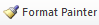 Please visit https://youtu.be/yjdL2n4lZm4 for more detailed instructions.M.S. Computer ScienceM.S. Computer ScienceM.S. Computer ScienceCourse NumberCourse TitleCredit HoursCS 5713Analysis of Algorithms3Select One of the FollowingSelect One of the FollowingSelect One of the FollowingCS 5133Compiler3CS 5723Automata Theory3Select One of the FollowingSelect One of the FollowingSelect One of the FollowingCS 5313Computer Networks3CS 6213Parallel ProcessingCS 6243  (pre fall 2017 #s were 6233 & 6823)Distributed SystemsCS 6253(pre fall 2017 #s were 6223 & 6823)Heterogeneous Computing(pre fall 2017 name was High Performance Computing)Computer Science Electives (Choose 18 hours)Computer Science Electives (Choose 18 hours)Computer Science Electives (Choose 18 hours)including CS courses such as: CS 5543 Database SystemsCS 5623 Fundamentals of Data Science CS 6443 Machine Learning CS 6523 Data Mining TechniquesCS 6543 Advanced Database Systems18CS/MATH/STAT Electives (Choose 6 hours)CS/MATH/STAT Electives (Choose 6 hours)CS/MATH/STAT Electives (Choose 6 hours)including CS/MATH/STAT courses such as: STAT 6433 Time Series AnalysisSTAT 6643 Multivariate AnalysisSTAT 6653 Data Analysis I: Regression AnalysisSTAT 6663 Data Analysis II: Analysis of Variance (ANOVA)6Course NumberCourse TitleCredit HoursSemester 1 Semester 1 Semester 1 CS 5543Database Systems3Semester 2Semester 2Semester 2CS 5623Fundamentals of Data Science 3Semester 3Semester 3Semester 3CS 6523Data Mining Techniques3Semester 4Semester 4Semester 4Choose Two Electives (6 hours)Choose Two Electives (6 hours)Choose Two Electives (6 hours)CS 6443Machine Learning 6CS 6543Advanced Database Systems6STAT 6433Time Series Analysis6STAT 6643Multivariate Analysis6STAT 6653Data Analysis I: Regression Analysis6STAT 6663Data Analysis II: Analysis of Variance (ANOVA)6Total Credit HoursTotal Credit Hours15 Arkansas State University-Jonesboro Degree: Major: Year:  Arkansas State University-Jonesboro Degree: Major: Year:  Arkansas State University-Jonesboro Degree: Major: Year:  Arkansas State University-Jonesboro Degree: Major: Year:  Arkansas State University-Jonesboro Degree: Major: Year:  Arkansas State University-Jonesboro Degree: Major: Year:  Arkansas State University-Jonesboro Degree: Major: Year:  Arkansas State University-Jonesboro Degree: Major: Year:  Arkansas State University-Jonesboro Degree: Major: Year: Students requiring developmental course work based on low entrance exam scores (ACT, SAT, ASSET, COMPASS) may not be able to complete this program of study in eight (8) semesters.  Developmental courses do not count toward total degree hours.  Students having completed college level courses prior to enrollment will be assisted by their advisor in making appropriate substitutions.   In most cases, general education courses may be interchanged between semesters.    A minimum of 45 hours of upper division credit (3000-4000 level) is required for this degree.Students requiring developmental course work based on low entrance exam scores (ACT, SAT, ASSET, COMPASS) may not be able to complete this program of study in eight (8) semesters.  Developmental courses do not count toward total degree hours.  Students having completed college level courses prior to enrollment will be assisted by their advisor in making appropriate substitutions.   In most cases, general education courses may be interchanged between semesters.    A minimum of 45 hours of upper division credit (3000-4000 level) is required for this degree.Students requiring developmental course work based on low entrance exam scores (ACT, SAT, ASSET, COMPASS) may not be able to complete this program of study in eight (8) semesters.  Developmental courses do not count toward total degree hours.  Students having completed college level courses prior to enrollment will be assisted by their advisor in making appropriate substitutions.   In most cases, general education courses may be interchanged between semesters.    A minimum of 45 hours of upper division credit (3000-4000 level) is required for this degree.Students requiring developmental course work based on low entrance exam scores (ACT, SAT, ASSET, COMPASS) may not be able to complete this program of study in eight (8) semesters.  Developmental courses do not count toward total degree hours.  Students having completed college level courses prior to enrollment will be assisted by their advisor in making appropriate substitutions.   In most cases, general education courses may be interchanged between semesters.    A minimum of 45 hours of upper division credit (3000-4000 level) is required for this degree.Students requiring developmental course work based on low entrance exam scores (ACT, SAT, ASSET, COMPASS) may not be able to complete this program of study in eight (8) semesters.  Developmental courses do not count toward total degree hours.  Students having completed college level courses prior to enrollment will be assisted by their advisor in making appropriate substitutions.   In most cases, general education courses may be interchanged between semesters.    A minimum of 45 hours of upper division credit (3000-4000 level) is required for this degree.Students requiring developmental course work based on low entrance exam scores (ACT, SAT, ASSET, COMPASS) may not be able to complete this program of study in eight (8) semesters.  Developmental courses do not count toward total degree hours.  Students having completed college level courses prior to enrollment will be assisted by their advisor in making appropriate substitutions.   In most cases, general education courses may be interchanged between semesters.    A minimum of 45 hours of upper division credit (3000-4000 level) is required for this degree.Students requiring developmental course work based on low entrance exam scores (ACT, SAT, ASSET, COMPASS) may not be able to complete this program of study in eight (8) semesters.  Developmental courses do not count toward total degree hours.  Students having completed college level courses prior to enrollment will be assisted by their advisor in making appropriate substitutions.   In most cases, general education courses may be interchanged between semesters.    A minimum of 45 hours of upper division credit (3000-4000 level) is required for this degree.Students requiring developmental course work based on low entrance exam scores (ACT, SAT, ASSET, COMPASS) may not be able to complete this program of study in eight (8) semesters.  Developmental courses do not count toward total degree hours.  Students having completed college level courses prior to enrollment will be assisted by their advisor in making appropriate substitutions.   In most cases, general education courses may be interchanged between semesters.    A minimum of 45 hours of upper division credit (3000-4000 level) is required for this degree.Students requiring developmental course work based on low entrance exam scores (ACT, SAT, ASSET, COMPASS) may not be able to complete this program of study in eight (8) semesters.  Developmental courses do not count toward total degree hours.  Students having completed college level courses prior to enrollment will be assisted by their advisor in making appropriate substitutions.   In most cases, general education courses may be interchanged between semesters.    A minimum of 45 hours of upper division credit (3000-4000 level) is required for this degree.Year 1Year 1Year 1Year 1Year 1Year 1Year 1Year 1Fall SemesterFall SemesterFall SemesterFall SemesterSpring SemesterSpring SemesterSpring SemesterSpring SemesterCourse No.Course NameHrsGen EdCourse No.Course NameHrsGen EdTotal HoursTotal HoursYear 2Year 2Year 2Year 2Year 2Year 2Year 2Year 2Fall SemesterFall SemesterFall SemesterFall SemesterSpring SemesterSpring SemesterSpring SemesterSpring SemesterCourse No.Course NameHrsGen EdCourse No.Course NameHrsGen EdTotal HoursTotal HoursYear 3Year 3Year 3Year 3Year 3Year 3Year 3Year 3Fall SemesterFall SemesterFall SemesterFall SemesterSpring SemesterSpring SemesterSpring SemesterSpring SemesterCourse No.Course NameHrsGen EdCourse No.Course NameHrsGen EdTotal HoursTotal HoursYear 4Year 4Year 4Year 4Year 4Year 4Year 4Year 4Fall SemesterFall SemesterFall SemesterFall SemesterSpring SemesterSpring SemesterSpring SemesterSpring SemesterCourse No.Course NameHrsGen EdCourse No.Course NameHrsGen EdTotal HoursTotal HoursTotal Jr/Sr Hours	___	Total Degree Hours	___Total Jr/Sr Hours	___	Total Degree Hours	___Total Jr/Sr Hours	___	Total Degree Hours	___Total Jr/Sr Hours	___	Total Degree Hours	___Total Jr/Sr Hours	___	Total Degree Hours	___Total Jr/Sr Hours	___	Total Degree Hours	___Total Jr/Sr Hours	___	Total Degree Hours	___Total Jr/Sr Hours	___	Total Degree Hours	___Total Jr/Sr Hours	___	Total Degree Hours	___Graduation Requirements:Graduation Requirements:Graduation Requirements:Graduation Requirements:Graduation Requirements:Graduation Requirements:Graduation Requirements:Graduation Requirements:Graduation Requirements:Outcome 1Assessment Procedure CriterionWhich courses are responsible for this outcome?Assessment TimetableWho is responsible for assessing and reporting on the results?Outcome 2Assessment Procedure CriterionWhich courses are responsible for this outcome?Assessment TimetableWho is responsible for assessing and reporting on the results?Outcome 3Assessment Procedure CriterionWhich courses are responsible for this outcome?Assessment TimetableWho is responsible for assessing and reporting on the results?